Seznam žáků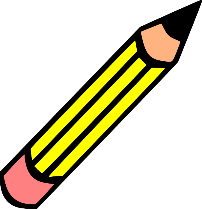 Třídní učitelka: Mgr. Marcela KolískováŠkolní rok: 2020/2021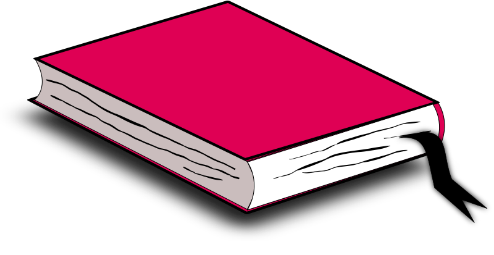 Bednář AdamBendová JosefaBeránková IdaBikarova HanaLojek TomášMaděrová SofieMikauš OndřejNguyen Anna Tue LinhOtevřelová MichaelaPaulus NicholasPetrák MichaelPetz DominikŘeřucha MatějŘezníčková VeronikaSedláček VojtěchSýkora MatyášTlamková EllaYaher Sebastian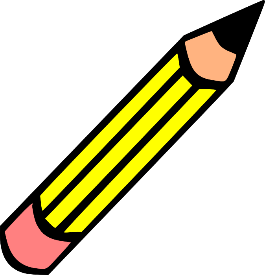 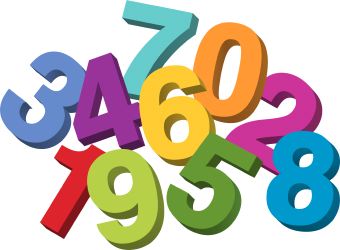 